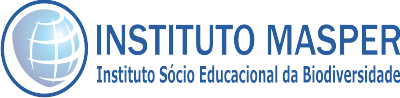 PROCESSO SELETIVO SIMPLIFICADO 01/2020PROCESSO SELETIVO SIMPLIFICADO 01/2020PROCESSO SELETIVO SIMPLIFICADO 01/2020MUNICÍPIO DE CAPÃO DA CANOA/RSMUNICÍPIO DE CAPÃO DA CANOA/RSMUNICÍPIO DE CAPÃO DA CANOA/RSCLASSIFICAÇÃO FINALCLASSIFICAÇÃO FINALCLASSIFICAÇÃO FINALAUXILIAR DE HIGIENIZAÇÃOAUXILIAR DE HIGIENIZAÇÃOAUXILIAR DE HIGIENIZAÇÃOCLASSIFICAÇÃO                    CODIGO DE INSCRIÇÃOPONTUAÇÃO1º21782º3234